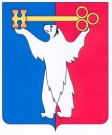 АДМИНИСТРАЦИЯ ГОРОДА НОРИЛЬСКАКРАСНОЯРСКОГО КРАЯРАСПОРЯЖЕНИЕ23.07.2021                                              г. Норильск                                              № 3596О внесении изменений в распоряжение Администрации города Норильска от 18.03.2020 № 1170В соответствии с Указом Губернатора Красноярского края от 05.07.2021 № 205-уг «О внесении изменений в Указ Губернатора Красноярского края от 27.03.2020 № 71-уг «О дополнительных мерах, направленных на предупреждение распространения коронавирусной инфекции, вызванной 2019-nCoV, на территории Красноярского края»,1. Внести в распоряжение Администрации города Норильска от 18.03.2020 № 1170 «О мерах по предупреждению распространения коронавирусной инфекции на территории муниципального образования город Норильск» (далее - Распоряжение) следующие изменения:1.1. В абзаце втором пункта 1.1, абзаце третьем пункта 1.7 Распоряжения слова «75% от общей вместимости» заменить словами «50% от общей вместимости».1.2. В абзаце втором пункта 1.7 Распоряжения слова «75% от единовременной пропускной способности» заменить словами «50% от единовременной пропускной способности».2. Опубликовать настоящее распоряжение в газете «Заполярная правда» и разместить его на официальном сайте муниципального образования город Норильск.3. Настоящее распоряжение вступает в силу с даты его подписания и распространяет свое действие на правоотношения, возникшие с 07.07.2021.Глава города Норильска							            Д.В. Карасев